ИСКОВОЕ ЗАЯВЛЕНИЕо предоставлении жилого помещения
взамен непригодного для проживания      Я являюсь нанимателем жилого помещения по адресу: _________ (область, город, улица, дом, квартира), общей площадью _____ (указать площадь жилого помещения), на основании _________ (указать документ: договор найма, ордер). В жилом помещении проживают кроме меня также _________ (ФИО всех проживающих) на основании _________ (указать в каком качестве они проживают).Ответчик _________ является наймодателем жилого помещения.     В ____ году жилой дом по адресу: _________ (указать полный адрес дома) был признан аварийным и непригодным для проживания. На протяжении всего времени ответчик не принимает никаких мер по переселению меня и членов моей семьи из ветхого жилья.     В соответствии со статьей 87 Жилищного кодекса РФ, если жилое помещение, занимаемое по договору социального найма, подлежит переводу в нежилое помещение или признано непригодным для проживания, выселяемым из такого жилого помещения гражданам наймодателем предоставляется другое благоустроенное жилое помещение по договору социального найма.     В соответствии со статьей 89 Жилищного кодекса РФ, предоставляемое гражданам в связи с выселением другое жилое помещение по договору социального найма должно быть благоустроенным применительно к условиям соответствующего населенного пункта, равнозначным по общей площади ранее занимаемому жилому помещению, отвечать установленным требованиям и находиться в черте данного населенного пункта.       На основании изложенного, руководствуясь статьями 17, 31 Жилищного кодекса РФ, статьями 131-132 Гражданского процессуального кодекса РФ,Прошу:Обязать _________ (полное наименование наймодателя) предоставить мне другое благоустроенное жилое помещение по договору социального найма, отвечающее установленным требованиям, применительно к условиям населенного пункта _________ (наименование города, поселка), равнозначное по общей площади, ранее занимаемому жилому помещению не менее ____ (общая площадь жилого помещения) и находящемуся в черте населенного пункта _________ (наименование города, поселка), включив в договор социального найма в качестве членов семьи _________ (ФИО членов семьи).Перечень прилагаемых к заявлению документов (копии по числу лиц, участвующих в деле):Копия искового заявленияДокумент, подтверждающий уплату государственной пошлиныКопия договора найма (ордера на жилое помещение)Копия акта отнесения дома к категории непригодного для проживанияПостановление администрации о признании дома непригодным для проживанияСправка о регистрации по месту жительстваДата подачи заявления «___»___________ ____ г.              Подпись истца _______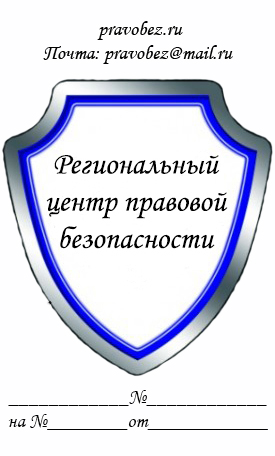 В ______________________________
(наименование суда)
Истец: __________________________
(ФИО полностью, адрес)
Ответчик: _______________________
(наименование наймодателя
полностью, адрес)
Третьи лица: _____________________
(ФИО полностью, адрес всех граждан,
проживающих в ветхом жилье)